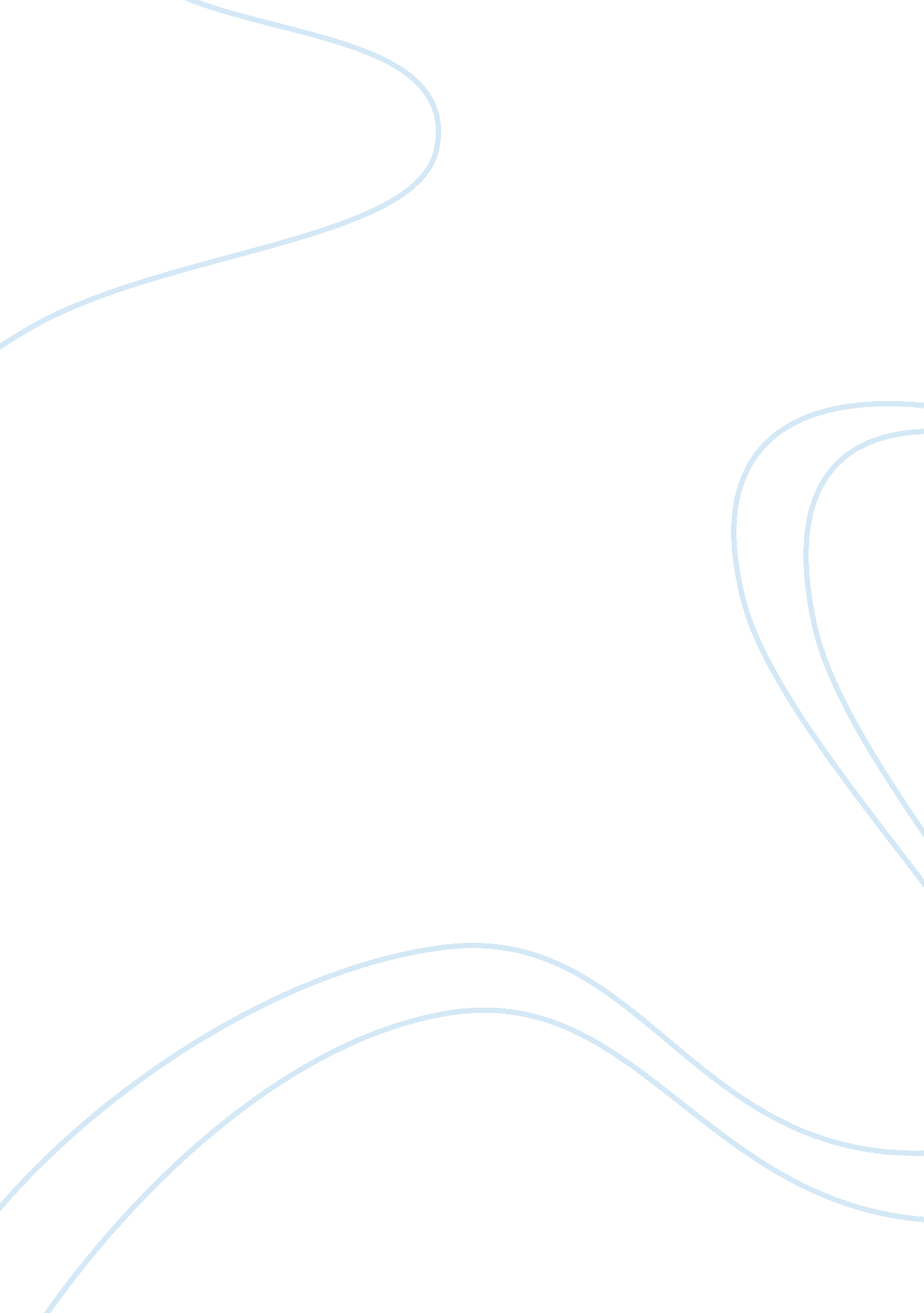 "the ill-made knight” tone: love on the line assignmentArt & Culture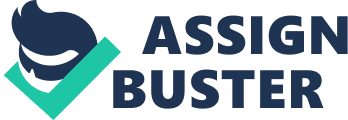 In “ The Ill-Made Knight”, the third book of The Once and Future King by T. H. White, there are many approaches to tone. Tone Is a writer’s attitude toward a subject or character and Is normally produced by diction. Tone Is shown In a passage that explains what It Is Like to Walt for Joy, referring to Guinevere as the one who waits and Lancelot as the cause of her waiting. The tone shifts from Intensity to anger as White displays a theme of how to treat a lover. Intensity Is first shown as an Impatient woman awaits for joy, In which should be given on time. It Is told that If “ a woman could Walt too long for victory – she could be too old to enjoy It” (474). White shows Intensity when he states that a woman would not be able to enjoy victory as long as time goes further and the readers know that the woman is Guinevere. It is inferred that in order to please a woman, you can not keep her waiting. Following is the statement that “ it could be senseless to go on waiting for a joy, when joy was on the doorstep, and Time hurried BRB (474). It seems that time comes alive as White emphasizes it and how it just keeps going on. You can get the idea that there is no point in waiting for something that is so close, yet so far. Thus, men should take the opportunities to bring happiness to their lovers when they can because time is precious. Anger comes into the picture as Guinevere grows, but not in a good way because she still awaits for Lancelot. It is questioned if the months that go by are holy or more of selfishness in order “ to abandon another soul so as to save your own” (474). Selfishness screams anger in any matter, especially in a crisis of love. It may leave the question, is it right for one to leave another hanging alone for your own concerns? According to White, Guinevere “ was not an insensate piece of property, to be taken up or laid down at his convenience” (474). It is clearly told in White’s words that she is not a piece of property to be treated for the good of Lancelot. It is firm and gives the idea that no one else should be treated that way either. Consequently, when you have a lover, you eave a duty of respecting their soul Just as anyone would want theirs respected. In “ The Ill-Made Knight” by T. H. White, the Intense and angry sides of the author come out greatly. There are two in every relationship and It takes both of them to create a loving world amongst themselves. There are many complex relationships throughout the book, but Guinevere and Lancet’s stands out and sends a message to all. None the less, time will go on, but your responsibility as a lover remains. The Ill-Made Knight” Tone Essay: Love on the Line By traceless 1 OH Love on the Line In “ The Ill-Made Knight”, approaches to tone. Tone is a writer’s attitude toward a subject or character and is normally produced by diction. Tone is shown in a passage that explains what it is like to wait for Joy, referring to Guinevere as the one who waits and Lancelot as the cause of her waiting. The tone shifts from intensity to anger as White displays a theme of how to treat a lover. Intensity is first shown as an impatient woman awaits for Joy, in which should be given on time. It is told that if “ a woman could wait too long for victory – she could be too old to enjoy it” (474). White shows intensity when he states senseless to go on waiting for a Joy, when Joy was on the doorstep, and Time hurried by’ (474). It seems that time comes alive as White emphasizes it and how it Just keeps “ The Ill-Made Knight” by T. H. White, the intense and angry sides of the author come out greatly. There are two in every relationship and it takes both of them to create a the less, time will go on, but your responsibility as a lover remains. 